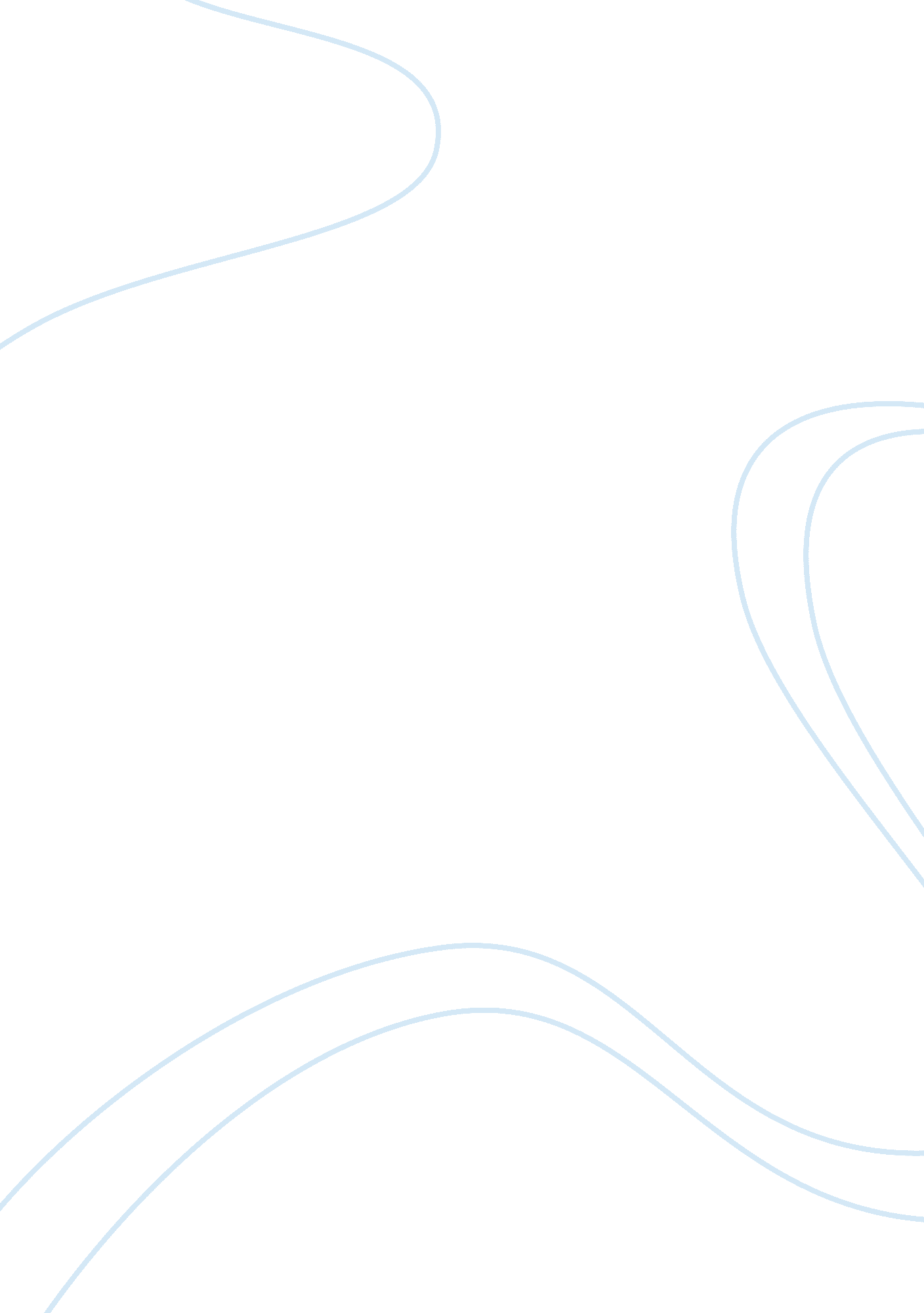 Interview story essay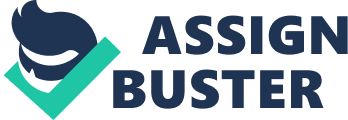 Name: Shield Marie Fjords- Hernandez Sex: Female Age: 41 years old Doctorate: Magmata Medical Center, U- Ramona Massage’s Hospital Working Address: Magmata Medical Center, Asian Hospital and Medical Center Type of Doctor/ Specialization: Obstetrician- Gynecologist contact NO. : 777- 9221 Interviewer: The first is, offering the same service with other Bogy’s, how do you establish difference from them? Interviewee: Ah. Actually, it’s hard. Especially if you’re starting out. You really have to anon… Ah you need to have diligence. I went through the phase. It started after my second child was born, that [was] 2006 or [200] 7. I had to count batik [ I had to count lizards] because there were no patients coming in so I guess no matter in being can attest to that kaki even.. My, my way of thinking was if I don’t go in to the clinics, more chances that I will get no patients and you can Just easily say “ l Just don’t want to have clinic today’ dib. But if you keep on going and you establish your clinic hours, then the patients will come one by one and it becomes regulated because they see you that you’re there always. Interviewer: Next question ma’am is, how do you maintain your difference from other Bogy’s? Interviewee: Up to now, I still have to do that. Even after 13 years of practice. Yeah. And at the same time, I’m. What makes me different, I do not… Like you’re comparing government and private? Interviewer: Yes Interviewee: I get to see private patients who pay me. I get to see patients the most with Health Insurance. I don’t treat them differently. I think that sets me aside. And I spent minutes with you because you’re a private patient, I will spend also time with an HOMO patient. Okay baa yon? [Is it okay with you? ] Interviewer: Pop, okay pop Yon [Yes, it’s alright] Interviewer: Yes ma’am. I guess you answered the third question that is what makes o stand out from other Bogy’s? Interviewee: And, guiro. Interviewer: Ah. Do you practice in a private or a public hospital? Interviewee: All my hospitals are private. Interviewer: Is it important for you to be different from all Bogy’s and why? Interviewee: Ah, I guess. I assess myself in terms of me having to be different from the others. My main concern is that I offer service to my, to the anon, to the patients. And I still do it. And I earn money, right? Peer, it’s not competing with other obstetrician, it’s more on improving yourself as a person because you’re you’re you’re comparing things this years. You have more now, or you have, you have, you can address more patients now. So I think, it’s your growth as a person eh. Hindi Amman Gilligan young as bang Tao MO abase gung San Lang success MO eh. I don’t think again. So, I don’t care gung Walla Kong delivery for a month. Okay Lang kaki nag baseman OK Amman ay young serial OK. Hindi Amman aka ungallant nag administrator. So Yon young Klan. Interviewer: Yes mamma. In your perspective, want makes your service as an BOGGY appealing to your patients? Interviewee: Yon an nag. Some patients kaki they feel inferior or they feel, am, how do you call that, cheated? Interviewer: Ma’am, what is an HOMO? Interviewee: Health Insurance Card. So if they have Health Insurance, they do not pay me anything. It’s the health insurance which pays me three months later. So that’s the difference between the private… Private, you don’t go out of my clinic paying my secretary while in public, mostly, they pay right away without leaving. So Young bib, simper, kale nail mass privileged sill because they are able to pay right away and they want my service for that. So Yon young anon don. They thought that we cheat merely because they are an HOMO. They get the same service. Interviewer: What do you do in order to keep your service appropriate for the different types of cases? Interviewee: Ah. As much as possible, you address each of them differently. Hindi slang LATA ay De- Kahn. Okay, like pregnant patients. One may be very meticulous in expressing her complaints or her symptoms while the others, they’re not. There’s nothing different so Gilligan special Young attention MO as bath individual patients MO. Kaki nag Kahn, Hindi Nina Nagasaki Yon anon eh, Young Young Young Sinbad MO as Kenya an interlards Nina young adapt inning inhuman eh, concerns eh. And pregnant women are really very concerned the whole course of the 9 months. Remember ‘ page obstetrician aka, two lives Young involved as main eh. Simper health of the mommy and health of the baby. So again Lang sill,” Doctors, normal baa to”. So simper Pauli- alit MO saying narcissuses nag Dali Dali, ‘ ho, page did MO narcissuses, medaling alumina as catalpa. O kayak moody assassinating MO Lang, kaki Minoans may mood swings din Kim, pagoda an pagoda aka putty aka. Simper kappa memoranda din nail an they are special, it’s not easy to seek another door and seek another obstetrician. 06: 29- 06: 36 Interviewer: What do you do in order to keep your service appropriate for the different types of patient Amman pop kaki kina Young cases, or prang mass… Interviewee: 07: 06 Interviewer: What makes your service’s relative to the needs of your clients/patients? Interviewee: Ah, okay. So Yon an nag, you you have to feel them if they’re the type who easily gets scared. So in relation, young Sinbad MO, Hindi MO emphasize Minoans young MGM points an magma make them more less confident. Going back Amman as opposite side, if you trust her kaki she’s anon, an obstetric patient anon, you now that she is ah, mum, monitoring how her baby moves gangway so prang Kankakee din nag B an hind’ OK Amman ah, tangling young trust ninny eh. We know that when the time comes when to go to the hospital so NYU young case dun an in relation kaki page hind’, mattock aka ring kaki Hindi Amman alma an bunts Asia says taps prang Hindi says. Kayak pawed bang medals aka mustang emancipating as akin? That’s the anon eh, with anon eh, with patients. When you talk to them here, they might agree but when they come out of that room, go to their own homes, they may act like there’s nothing inside them. And I can’t supervise them 24 hours a day so Katie Ghanaian Kong minimum aka nag iron, “ Pop, bent kowtow raw raw’. Page Saginaw OK nag laboratory, tots. “ Hindi aka minimum, IHA, may Citibank aka”. So do you see? So nag Hiram, Hindi OK Amman Asia powdering banyan, anon? Gung amiss out OK Yon, problems OK Yon. Kaki may contract De legal in written that they are taking it on anon, Its Just vernal agreement. Interviewer: want Is/are your certain strategy’s to continually be a significant BOGGY? Interviewee: Ah okay. It would be nice if you can improve your craft and specialize some more, that’s my dream. I’m ah, tied up with clinics, every half the day, 6 days a week. The afternoon, because I still have a 7 and 9 years old. They’re in La Sale so, I do everything. I have to meet them in the afternoon. So that’s my limitation in the sense I would have wished… you go and further on my studies so that I’ll have specializations. So Yon yon, Sis yon [So that’s one]. Next, asana din, gung pawed an may tansy din Lang Ah, mass mass mass Miramar nag time for career kaki I have to cut short kaki half day Lang eh as they go home in the afternoon. Gilligan OK slang squashing. [If possible, and if there is a chance, I could like to have more time for my career because I need to cut things short because in the afternoon, I need to give my time to the kids]. *09: 55-10: 00. And I would need to explain that to my patients and they Amman understand because they’re going to be moms also, they know that I have to balance family and career. Interviewer: What are your selling points as an BOGGY? Interviewee: I’m not the type who will Ah, Judge you on how you look, okay and it doesn’t matter if you wear slippers or you wear the best kind of shoes so Hindi Yon Young anon, Young magma- matter gung among service Young bigamy OK as Ninny. And then, I try to be pleasant as much as possible because it’s a part of my personality to please my patients as much as possible but Saab’ OK nag, I’m only human so I also have moods and when you’re tired, Assam yon. You try to improve on that Para the patients will still recognize the goodness in you. Ah, mamba pa baa yang? [Will it take more of my time? Interviewer: No, ma’am. Pawed pop bang shorter? Interviewee: Ah, okay siege. Kayak Amman pal eh! Interviewer: What are your personal strengths that make you a better BOGGY? Interviewee: Ham, NYU an nag. Dib, Pauli- alit Amman eh. O, Yon an. Interviewer: Bib- bang assumptions pop kaki ma’am. Interviewee: Okay, siege. Taps strengths. Anon pa baa? Ah, as service? Okay okay. NYU nag, I think the service dib, when you give your service, it’s not because they can afford you or dib. Do not mistreat them because they are Homos. Interviewer: As for that, what is your strategy in keeping your patients? Interviewee: You do not chain from way back then up to now. *11: 40- 1 1: 47. Interviewer: What certain activities are you doing in order to develop your quality as an BOGGY? Interviewee: Yon an nag, Ah. We attend conference, anon. And then continuing medical education. Part of it is as PASS, every year we do that. Interviewer: What’s PASS? Interviewee: Philippine Obstetric… Because most of our obstetricians, if they are in a tertiary hospitals, they are credentialed under the society of Philippine Obstetrics. You can actually be kicked back if you have MGM ah, how do you call that? Legal Issues, with your cases. So you have to keep it up and continue attending the conferences, meetings, prang as nurse, earning those points Para credentialed aka. Interviewer: Do/Did you have clients/patients who are well-known in various industries? Who are they? Interviewee: Walla ATA Kong artists. Hindi, Hindi ATA Yon Kigali as field or whatever an controversial? Controversial? Interviewer: Well known, well known in his or her field? Interviewee: Walla, MGM garaging Tao Lang Amman nag garaging clientele OK eh. Interviewer: How ah you total new clients- Interviewee: Part of it is anon, Ah, referral system. NYU nag , Homos. You try to Join more Homos kaki anon Yon eh, ah, if you’re under the a certain, Medicare, they out patients to you. Interviewer: What particular strategies have you done in order for possible clients/patients know your brand? Interviewee: You know part of the Magmata, Asian? I get to see people who are from the internet because we are being advertised by the hospital in the internet so sometimes magma- appoint, “ how do you know her? ” taps “ who referred you? ” “ Eh angina OK Lang Asia as internet”, “ Pawed pop bang magma- set up nag appointment? ” Especially here in Asian, so the clientele there is people working in the call centers. They surf then set up an appointment so I get to see new people. Advantage yon. Interviewer: How do you know that your patients/clients recall your service? Interviewee: Ah, okay. They keep coming back. Otherwise if they’re not happy with my service as Vive said. Lipase yon. Interviewer: What do you do to properly educate your patients on their respective cases? Interviewee: I take discussing to them what they need to know and what they need to Ah, what you call this… Pregnant women have a lot of concerns eh. And I tell them to, if you have more questions, the office is available, Google, yahoo MO. Second, Miramar an among moms nag anon, auditing as internet websites. So when the time they come here, they’ve already read. Kaki nag- third opinion an, fourth opinion an eh. So Minoans an young MGM again. Nag MGM clientele MO Nagoya, patient MO. They are well read. So no problem there. Interviewer: What do you do to keep your patients with sensitive cases aware of what could possibly happen to them? Interviewee: Okay. Hindi Lang sensitive cases peer part of it is well informed sill. Saba MO nag eh, nag doctor- patient relationship, Gilligan nag patient. So even I have given out all the option and I want it executed, this solution… Mind’ Kim incompleteness eh. Gilligan, after laying it all out to her, which one do you prefer? It has to be her who will have the final decision. Okay, if you’re opt to do this, you’re going to do this every six months, then we follow up. Kaki how will I know? Otherwise, Yon an. It’s her decision, or she might gone to another BOB. Pawed Yon peer at least moron gang follow up, piano MO mammalian an young binging mongo option, tambala or kayak manager. Interviewer: How do you sell yourself as an BOGGY? Interviewee: Annual aka an Amman eh! Interviewer: Piano ninny epinephrine? Interviewee: Ah, okay. Ham, Walla. Walla Amman Kong major point or something. I just try to be myself. Interviewer: Hindi ninny pop epinephrine young serial onion? Interviewee: Hindi. Hindi OK epinephrine kaki, kaki anon eh, Saba OK nag says, actually, Ah, my goal as an obstetrician, Segundo Asia. Actually, if you’re to, I’m more of a… I could have easily given up as an obstetrician. Pawed Amman kayak Lang part of it is anon, NASA akin an. Yon an nag anon aka din, may work aka din as husband MO. Hindi MO sis- sell out young serial MO as by 10 years practice, Nashua MO young Sinbad OK? An Hindi OK Asia glancing bents.. Goals. Because Para as akin, each day, and then come what may. Hindi OK ninnies gung Alan nag patients OK, Lang Milton an young anon OK. Hindi again. Kaki kayaking OK sine- sell! Guiro imaginary ay young as referral system, if the patient becomes happy with your service, then o, young coffeemaker MO, “ referee kit don”. So Yon yon. So I TNT have to sell myself in the sense that Gilligan OK pang attraction an, Callaghan gantlet gantlet gantlet. I don’t tank so, Nolan OK Nielsen Yon, I guess. Interviewer: The next question pop is connected with the anon, peer nag question kaki main is what the promotional materials that you use are? Interviewee: Yon nag, kaki all of us does that, even as websites. Did kaki aka Yon anon. Peer there are mom obstetricians tailgate ha. You have to speak in front, I have offered a lot. Young MGM ungallant as Salaams Dock. Introvert aka in the sense an, peer you know, I’ll tell you what. I’m an introvert way back in college but I guess I went into anon eh, associate with a doctor eh and part of it was the three to four years of my practice was meeting all kinds of people on a daily basis because she always leave the anon, so aka young Ionian. So merging MGM Caucasians, all walks of life. Pasta you have to make them feel that you are attending to them. So nag imaginary, an meet MO young LATA nag glasses Tao. So part of my life that time, helped me gain confidence in the sense an now, I accept, the address you. Dib? Kaki hidden OK pianissimo young three to four years an nag under aka says eh Para page law kaki nag- associate aka pa eh so Hindi aka nag launch gad nag career OK. Under man aka as kina, ingratiating aka, LATA. Prang as akin, advantage Yon eh in the sense an.. To the patient. Interviewer: This one mamma, what are promotional materials are you planning to use? Interviewee: Walla nag eh! May refer system, peer Walla Amman Kong singing, “ refer MO aka dun” Interviewer: Peer Walla pop kayoing balk an majorette, again? Interviewee: Sorry. Interviewer: EOT an Lang pop What kind of print media do you use? How about social media? Interviewee: Actually, to some it will help that you are inviting, I guess part of it is.. Especially media, nag Adam mongo an cover. Like Yon as specialist of infertility. You keep on, as MGM Salaams Dock, kit MO kaki young name paling. You’re fatted with Magmata Med, with SST. Lake’s. So I guess young referral system, impaling factor Yon. Peer I guess, media plays a role in that sense. Interviewer: Ma’am, mention onion pop kina young as website. Anon pong website young gigantic ninny? Interviewee: Hindi, you go to, through Asian Hospital Website at tasks as Magmata Medical website? Knaggy dun Gung San Kim graduate, LATA. Interviewer: Social Interviewee: Ah okay. Marking MGM blobs, peer beyond that I don’t think there’s ah, special anon, directory of all doctors. Interviewer: As print media pop, an managing ninny an data? Interviewee: I was asked nag MGM promoter nag cord life. You know cord life, prang get a blood sample from the placenta? Yon. MGM again, you are asked about how you use the product taps print nail yon. Peer young MGM magazines. No. Interviewer: That was the last question. Thank you Ma’am. 